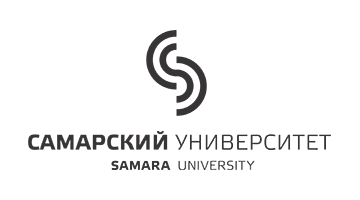 ФГАОУ ВО «Самарский национальный исследовательский университет имени академика С.П. Королева» Социально-гуманитарный институтФакультет филологии и журналистикиИнформационное письмоУважаемые коллеги!27 января 2023 г. состоится ежегодная региональная конференция «Филология и современные массовые коммуникации глазами молодых» (далее – Конференция). Приглашаем учащихся 8-11 классов и студентов средних профессиональных образовательных учреждений принять в ней участие.Целью Конференции является выявление, привлечение и увеличение количества талантливых и высокомотивированных абитуриентов, интересующихся научно-исследовательской и проектной деятельностью в области филологии и массовых коммуникаций.Обязательным условием участия в Конференции является регистрация участника на мероприятие в личном кабинете абитуриента Самарского университета (https://priem.ssau.ru/cabinet/) и подача заявки на участие до 18 января 2023 г. по ссылке: https://forms.gle/S9Gcxx9idYt27FqT9. Заявки, присланные после указанного срока или содержащие неполную информацию, к рассмотрению не принимаются.В программе Конференции предусмотрена работа секций по следующим направлениям:Зарубежная филология (английский и немецкий языки).Русский язык.Литература. Журналистика.Рекламные и PR-технологии.Издательское дело.Доклады, представленные на секцию «Литература», должны быть подготовлены в рамках одного из следующих тематических направлений:1. Недетские темы в детской и подростковой литературе: темы смерти, потери близкого, войны, репрессий, холокоста, культурной "постпамяти", т.е. памяти о событии у следующего поколения, переживающего травму опосредованно.Возможные авторы: Юлия Яковлева "Дети ворона", Ури Орлев "Остров на Птичьей улице", Юлия Бийе "Война Катрин", Грюнбаум, Хазак-Лоуи "Где-то в мире есть солнце", Ольга Громова "Сахарный ребенок", "Вальхен", Ольга Колпакова "Полынная елка", Николетта Бортолотти «Матч смерти», Давиде Морозинотто «Дневники Виктора и Нади. 1941 год»,  Ян Терлау «Зима во время войны», Силен Эдгар «42 дня»,  Илья Миксон «Жила-была…», Эльжбета «Флон-Флон и Мюзетт», Сара Пенипакер "Пакс", "Пакс. Дорога домой", Питер ван Гестел "Зима когда я вырос", Мэгг Розофф "Как я теперь живу", Али Бенджамин "Доклад о медузах" и др.2. Подростковый детектив: традиции жанра и их трансформация Возможные авторы: Борис Акунин "Детская книга", Анна Старобинец "Зверский детектив", Кейт Милфорд "Дом из зеленого стекла", Мари од Мюрай "Кроваво-красная машинка", Мария Грипе "Навозный жук летает в сумерках", Элис Броуч "Шедевр", Крестина Нестлингер "Мыслитель действует", Петра Соукопова "Кто убил Снежка", Андреас Штайнхёфель "Рико, Оскар и тени темнее темного", Дарья Варденбург "Марта и полтора убийства" и др.3. Восприятие классики в чтении подростковВозможные авторы: Юлия Яковлева "Азбука любви", Елена Клишина "Спойлеры", Катя Гущина "100 причин, почему плачет Лев Толстой»  4. Познавательные проекты об истории, природе, спорте и культуре в детской и подростковой литературе: на границах фикшн и нонфикш Возможные авторы: Александра Литвина и Анна Десницкая "История старой квартиры", "Транссиб: поезд отправляется", "Рынки мира"; Светлана Лаврова "Трилобиты не виноваты",   Ольга Посух "Микросупергерои", П. Карский "Карты", Роман Беляев "Как работает маяк", "Как работает мельница"; Алексей Дурново "Мяч в игре!", Александра и Даниэль Мизелиньские "Ралли" и др.5. Повествование о взрослении от первого лицаВозможные авторы: Нина Дашевская "Я не тормоз", "День числа пи", "Ирка скетчбук. Тимофей блокнот". Рассказы Дашевской из сборника "Второй" и "Около музыки". Ася Кравченко "Вселенная. новая версия", Шурд Кёйпер "Бред какой-то!", Мария Грипе "Навозный жук летает в сумерках", Арнар Маур Арнгримсон "Сага о юном Сёльви, Энн Файн "Список прегрешений",  "Мучные младенцы"; Д. Варденбург "Правило 69 для толстой чайки", "Марта с черепами".6. Традиции поэзии ХХ века в современных стихах для детей и подростков Возможные авторы: Михаил Яснов, Алексей Зайцев, Олег Григорьев, Александр Тимофеевский, Игорь Шевчук, Марина Вишневецкая, Татьяна Стамова, Юрий Вронский, Артур Гиваргизов, Марина Бородицкая, Марк Вейцман, Герман Лукомников и др.7. Комикс и строение сюжета: зарубежные и русские комиксы, работа переводчиков и создателей комиксной культуры в России Возможные авторы: Алексей Олейников ("Соня из 7 буээ"), Иван Чернявский, Алиса Самойлова, Степан Шмытинский, Артем Бизяев, Наташа Темежникова, Кирилл Кутузов. Арт Шпигельман "Маус", Ари Фольман и Дэвид Полонски "Дневник Анны Франк" , Клер Фовель "Война Катрин" (по роману Юлии Бийе); Марта Бреен и Йенни Юрдал "Свобода, равенство, сестринство"; Анна Русинова и Дмитрий Гусев «Бестужевки. Первый женский университет» и др.8. Мемуары о детстве  Возможные авторы: Януш Корчак "Лето в Михайлувке". Джефф Кинн Дневник слабака, Ульф Старк «Маленький Старк», Туве Янссон "Дочь скульптора", Роальд Даль «Мальчик. Рассказы о детстве», Джеральд Даррелл «Моя семья и другие звери», Сельма Лагерлёф «Девочка из Морбакки» и др. 9. Традиции и новаторство в жанре приключений и историй школьного-каникулярного детства: Маринэ Абгарян, (книги о Манюне), Ася Кравченко «Лучше лети. Проект №19», Аня Красильщик "Давай поедем в Уналашку", Мария парр "Вафельное сердце", "Вратарь и море", "Тоня Гриммердал", Йерде Виик "Слезливый клуб", Рене Госинни "Малыш Николя", Энн Файн "Как курица лапой", Д. Пеннак "Приключения Камо", Анна Вольтц "Аляска", Арне Свинген "В прыжке", Бьянка Питцорно "Послушай мое сердце", Ульф Старк "Мой друг Перси, Буффало билл и я", Клементина Бове "Королевишны #три колбаски" и др.10. Гендерные книги: для девочек и мальчиков, книги о феминизме и борьбе за права женщин Возможные авторы: Жаклин Келли "Эволюция Кэлпурнии Тейт", Мари од Мюрай "Мисс Черити", Бьянка Питцорно "Моя французская няня", Марта Бреен и Йенни Юрдал "Свобода, равенство, сестринство", Анна Русинова и Дмитрий Гусев «Бестужевки. Первый женский университет», Элена Фавилли, Франческа Кавальо "Сказки на ночь для юных бунтарок", Сара Лундберг «Птица внутри меня летит куда хочет» и др.11. Традиции иллюстрации детских книг, взаимодействие текста и картинки.Возможные авторы и иллюстраторы: Якоб Вегелиус "Салли Джонс", Гидеон Самсон и Йорена Йошуа  Зеб, Флоор Ридер - иллюстратор "Алисы в Стране чудес", Сара Лундберг «Птица внутри меня летит куда хочет», Александра Литвина и Анна Десницкая "История старой квартиры", "Транссиб: поезд отправляется", "Рынки мира" и др.12. Фантастика и волшебство в современной детской и подростковой литературе Возможные авторы: Гвидо Згардоли "Феноменальный П. Т. Гелиодор", Сильвана Гандольфи "Альдабра, или черепаха, которая любила Шекспира", Дэвид Алмонд "Мальчик который плавал с пираньями", Дино Буццати "Невероятное нашествие медведей на Сицилию", Верена Райнхардт "Фридрих Львиный зев верхом на шмеле", Анет Схап "Лампешка" и др.13. Тема школьной травлиВозможные авторы: Евгения Басова "ИЗО", Тамара Михеева "Не предавай меня", Мари од Мюрай "Спаситель и сын", Ларс Соби Кристенсен "Герман", Хайтани Кэндзиро "Взгляд кролика" и др. 14. Семейные проблемы в жизни ребенка-подростка Возможные авторы: Анна Вольтц "Гипс", Арне Свинген "В прыжке", Ульф Старк "Пусть танцуют белые медведи", Анджела Нанетти "Мой дедушка был вишней", К. Нестлингер "Само собой и вообще", А. Зайцева "Девочке в шаре все нипочем", Алина Бронски "Там про тебя написано", Шурд Кёйпер "Отель Большая Л", Энн Файн "Пучеглазый, Турмуд Хауген "Ночные птицы", Тод Штрассер "Волна", Анне Провост "Падение", Кейпер "Бред какой-то!", Гюс Кёйер "Книга всех вещей" и др.15. Формы диктатуры и подавления свободВозможные авторы:  Джессики Каспер Крамер «История, которую нельзя рассказывать", Бьянка Питцорно "Послушай мое сердце, Мурлева "Зимняя битва", Алки Зеи "Леопард за стеклом", Тод Штрассер "Волна", Анне Провост "Падение", Кейпер "Бред какой-то!", Гюс Кёйер "Книга всех вещей" и др.16. Театральные постановки по современной детской и подростковой литературеВозможные спектакли: Новый театр (Воронеж) - "Вафельное сердце" по одноименному роману Марии Парр и спектакль "Мой дедушка был вишней" по роману Анджеллы Нанетти; Театр "Суббота" (СПб) - Цацики и его семья", "Цицики идет в школу" (книги Мони Нильсон); - Театр "Кукольный формат" (СПб) - "Вафельное сердце"; Московский театр кукол -"Мучные младенцы" по роману Энн Файн, "Умник" по роману Мари од Мюрай, "Мой внутренний Элвис" по роману Яны Шерер; Театральный проект 27 (СПб) Лис. Peace. (по роману Сары Пенипакер "Пакс"), "Тоня Глиммердал" (одноименный роман Марии Парр); Театр "Три четыре" (СПб) - "Музыка моего дятла", по одноименной повести Анны Анисимовой; театр Снарк (Москва) "Лампешка" (по роману Анет Схап); КукLab (Москва) "Тоня Глиммердал" по роману Марии Парр; РАМТ Волна (Москва) по роману Тодд Штрассер; Новокузнецкий драматический театр (город Новокузнецк) "Голос",  по одноименному роману Дарьи Доцук; МТЮЗ (Москва) "Пингвины" (по роману Ульриха Хуба "Ковчег отходит ровно в восемь"), Практика (Москва) "Аскет" По книге "Андрей Сахаров. Человек, который не боялся" автор - Ксения Новохатько и др.Регламент выступления с докладом – 7 минут. Доклад обязательно должен сопровождаться презентацией, сохраненной в форматах *.ppt и *.pdf.Лучшие доклады определяет жюри по итогам публичных выступлений. При оценке докладов принимаются во внимание актуальность заявленной тематики, новизна и научная значимость исследования, уровень проработанности проблемы, уровень знакомства с современным состоянием науки в области решаемой проблемы, наличие исследовательского компонента, соответствие выводов полученным результатам.Дипломы победителей и призеров Конференции участники получают на электронную почту, указанную при регистрации. Результаты конференции публикуются на сайте Самарского университета https://ssau.ru. Бумажный вариант диплома победители и призеры Конференции смогут получить, обратившись лично в деканат факультета филологии и журналистики.Оргкомитет также вручает благодарственные письма научным руководителям учащихся, занявших призовые места. Сертификаты участников Конференции не предусмотрены.Все секции Конференции заседают 27 января 2023 г. Формат проведения мероприятия (очный или дистанционный) будет обозначен организаторами дополнительно.В случае проведения Конференции в онлайн-формате 26 января 2023 г. все зарегистрированные участники получат письмо на указанную электронную почту со ссылкой на онлайн-заседание секции на платформе bbb.ssau.ru. В случае очного проведения мероприятия заседания секций пройдут по адресу: г. Самара, ул. Потапова, 64/163, корпус факультета филологии и журналистики.Контактная информацияОфициальная группа деканата факультета филологии и журналистики в «ВКонтакте» – https://vk.com/filologisniuЭлектронная почта: priem_filfak@ssau.ruКонтактный телефон (Пн-Пт, с 10:00 до 17:00) – 8 (846) 926-12-69, деканат факультета филологии и журналистики; корпус 27, ул. Потапова 64/163, ауд. 208.